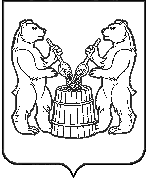 АДМИНИСТРАЦИЯ  МУНИЦИПАЛЬНОГО ОБРАЗОВАНИЯ «УСТЬЯНСКИЙ МУНИЦИПАЛЬНЫЙ РАЙОН»  АРХАНГЕЛЬСКОЙ  ОБЛАСТИПОСТАНОВЛЕНИЕот 07 мая  2018 года    № 541р.п. Октябрьский 	В соответствии с Протоколом № 3 от 30 марта 2018 года заседания комиссии по чрезвычайным ситуациям и обеспечению пожарной безопасности администрации муниципального образования «Устьянский муниципальный район», Протоколом № 4 от 11 апреля 2018 года заседания комиссии по чрезвычайным ситуациям и обеспечению пожарной безопасности администрации муниципального образования «Устьянский муниципальный район», статьей 7 областного закона № 85-5-ОЗ от 20 сентября 2005 года «О компетенции органов государственной власти Архангельской области, органов  местного самоуправления муниципальных образований Архангельской области и организаций в области защиты населения и территорий от чрезвычайных ситуаций природного и техногенного характера, гражданской обороны», пп.2.5.1. Приказа МЧС России от 08 июля 2004 года № 329  и для обеспечения мероприятий по организации сообщения  территории на автодороге «Шангалы-Квазеньга-Кизема» км.139-309, в период весеннего половодья и паводка 2018 года в отсутствии транспортного сообщения по причине разбора временного низководного моста через реку «Устья» и в целях обеспечения безопасности людей на водных объектах, администрация муниципального образования «Устьянский муниципальный район» ПОСТАНОВЛЯЕТ: 1. Ввести режим функционирования ТП РСЧС повышенная готовность  с 07 мая 2018 года на территории  муниципального образования «Устьянский муниципальный район».2. Ввести на территории муниципального образования «Устьянский муниципальный район» муниципальный уровень реагирования.3. Настоящее постановление подлежит размещению на официальном сайте администрации муниципального образования «Устьянский муниципальный район» и районных газетах «Устьянский край», «Устьянские вести».4.Контроль за исполнением настоящего постановления возложить на первого заместителя главы администрации по экономике, промышленности и АПК С.А. Молчановского.     Глава муниципального образования         		                             А.А. Хоробров О введении режима функционирования ТП РСЧС повышенная готовность на территории муниципального образования «Устьянский муниципальный район»